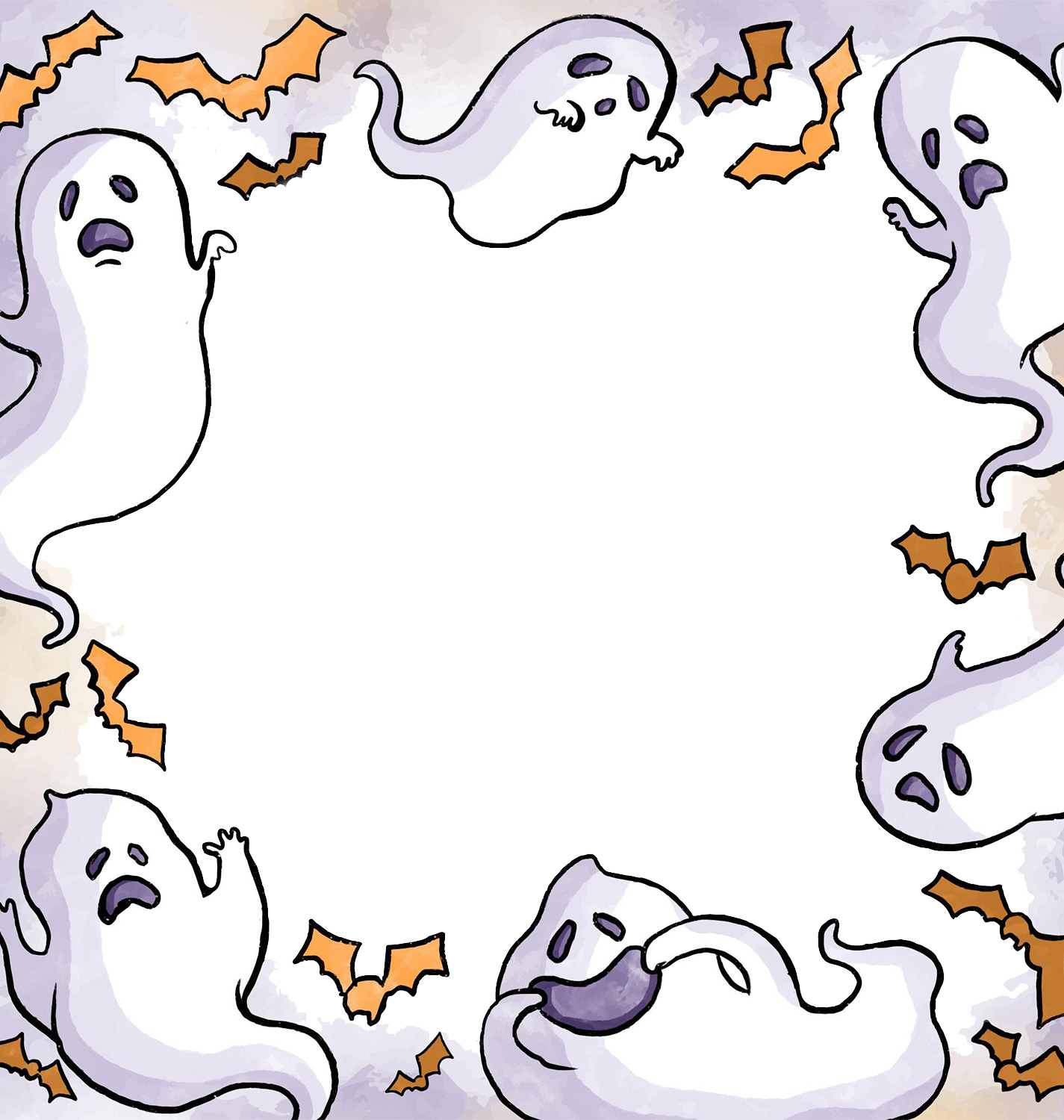     Halloweenské  strašení4.11. 2021Sraz účastníků 16.45 u mlýnů.Půjde se stezka odvahy v parku na špici.Každý, kdo dojde do cíle bude odměněn.Vzít si:čelovku nebo baterku nebo lucerničkuÚčast nutné nahlásit do 1. 11. 2021     Za chladného počasí se zúčastnilo 21 dětí a 18 rodičů.       Na přípravě se podílelo 11 členů a 8 dorostenců.Děti s rodiči absolvovali trasu parkem na Špici a plnily odvážné        úkoly.na konci trasi na děti čekala sladká odměna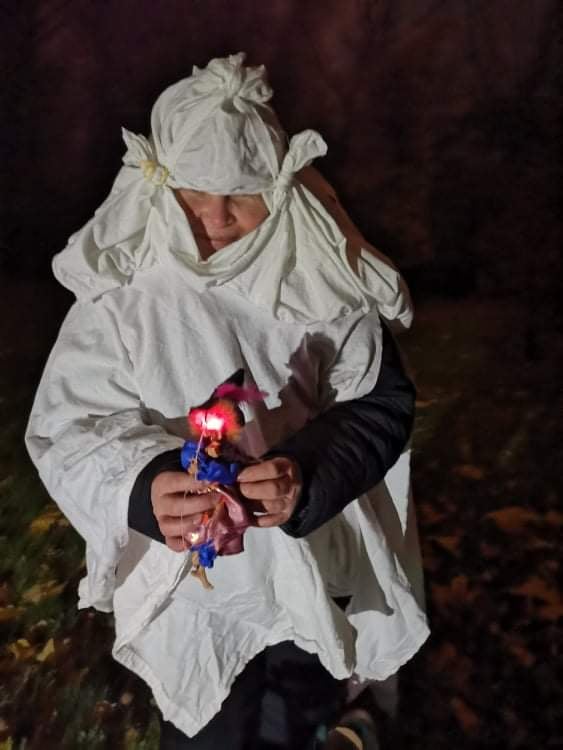 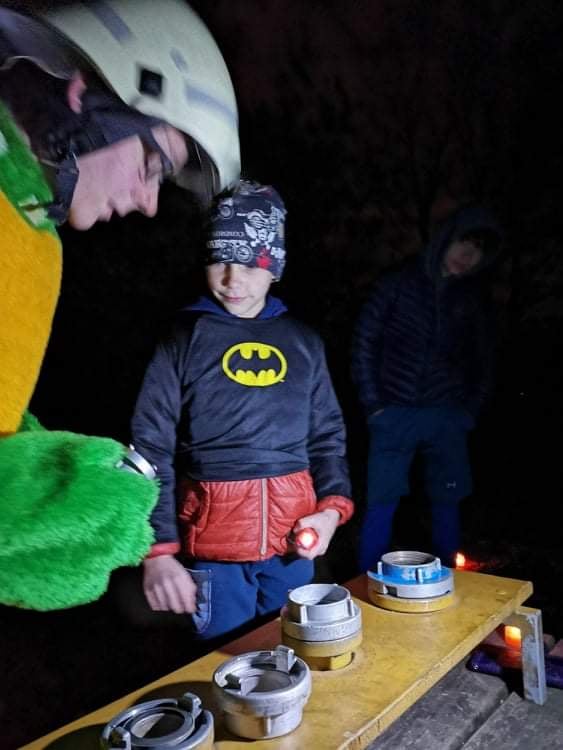 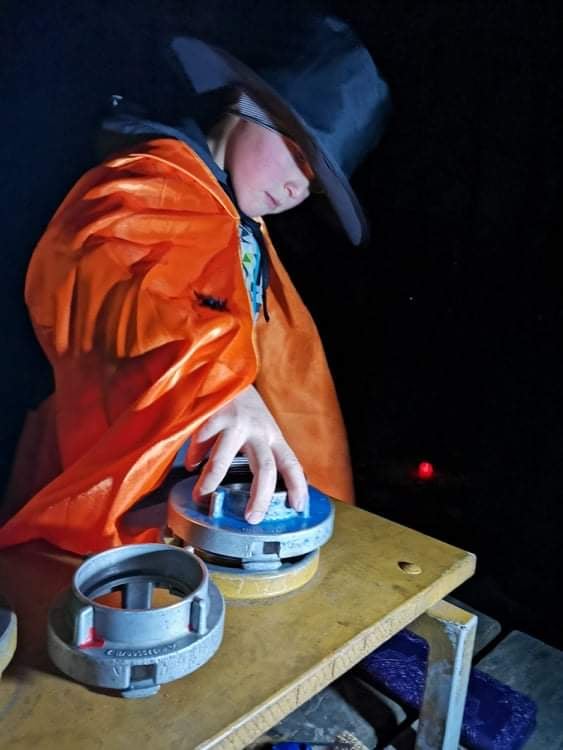 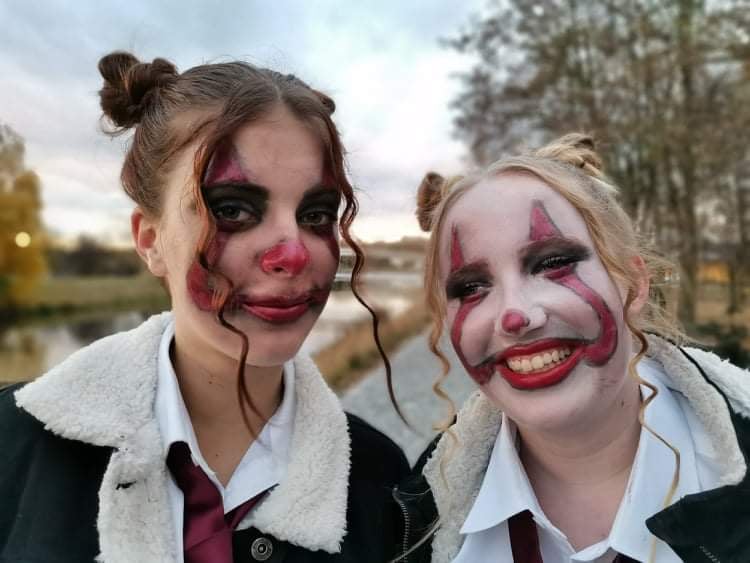 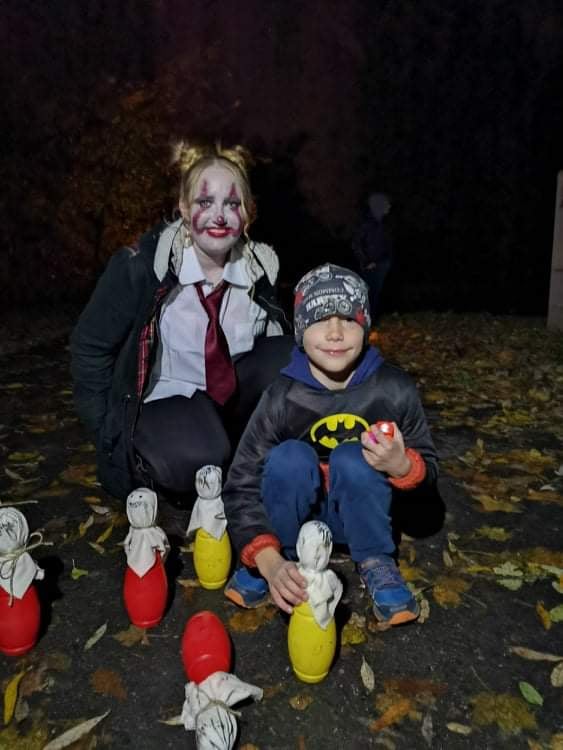 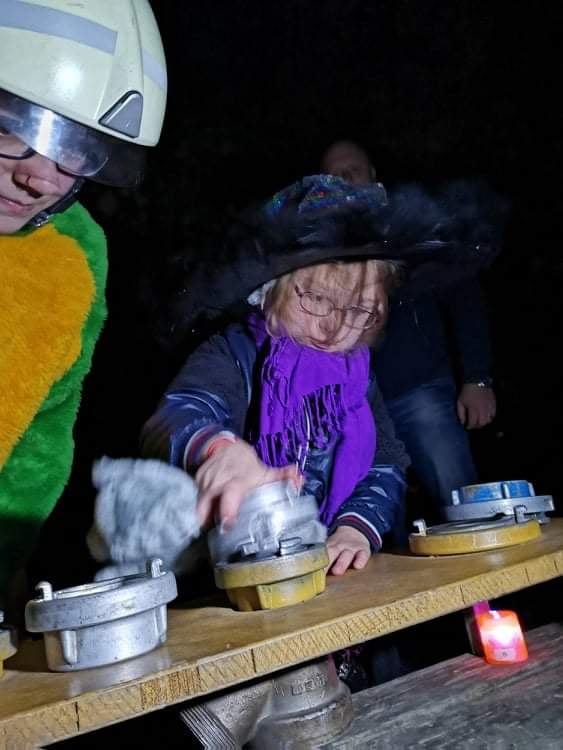 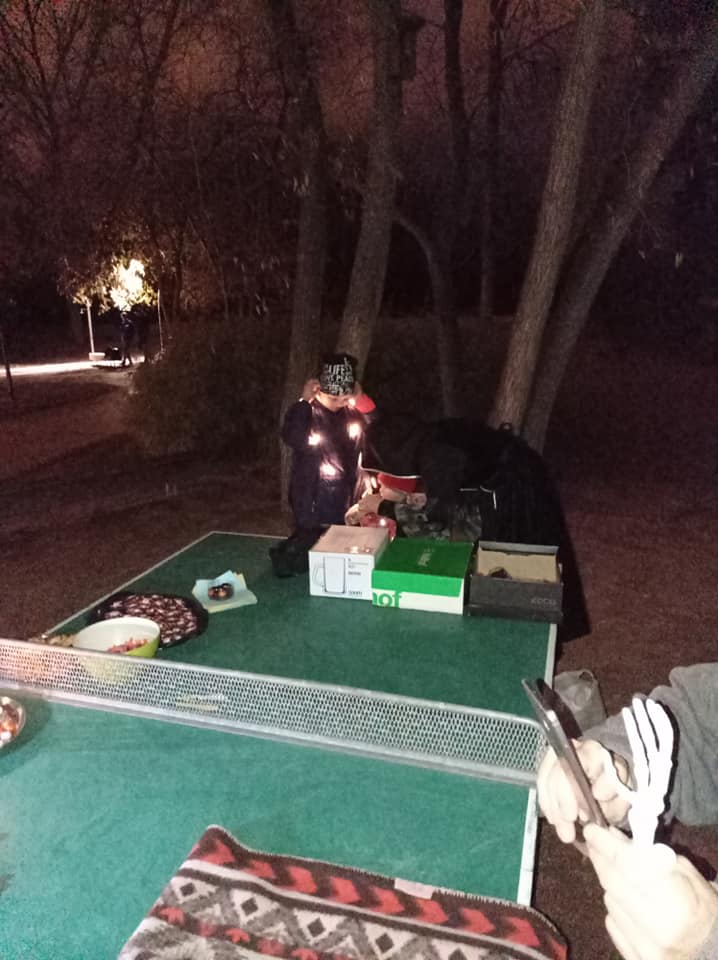 